Classroom Newsletter November 11,2019          Mrs. Thompson – 3rd Grade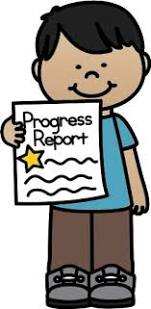 Star Student:		 			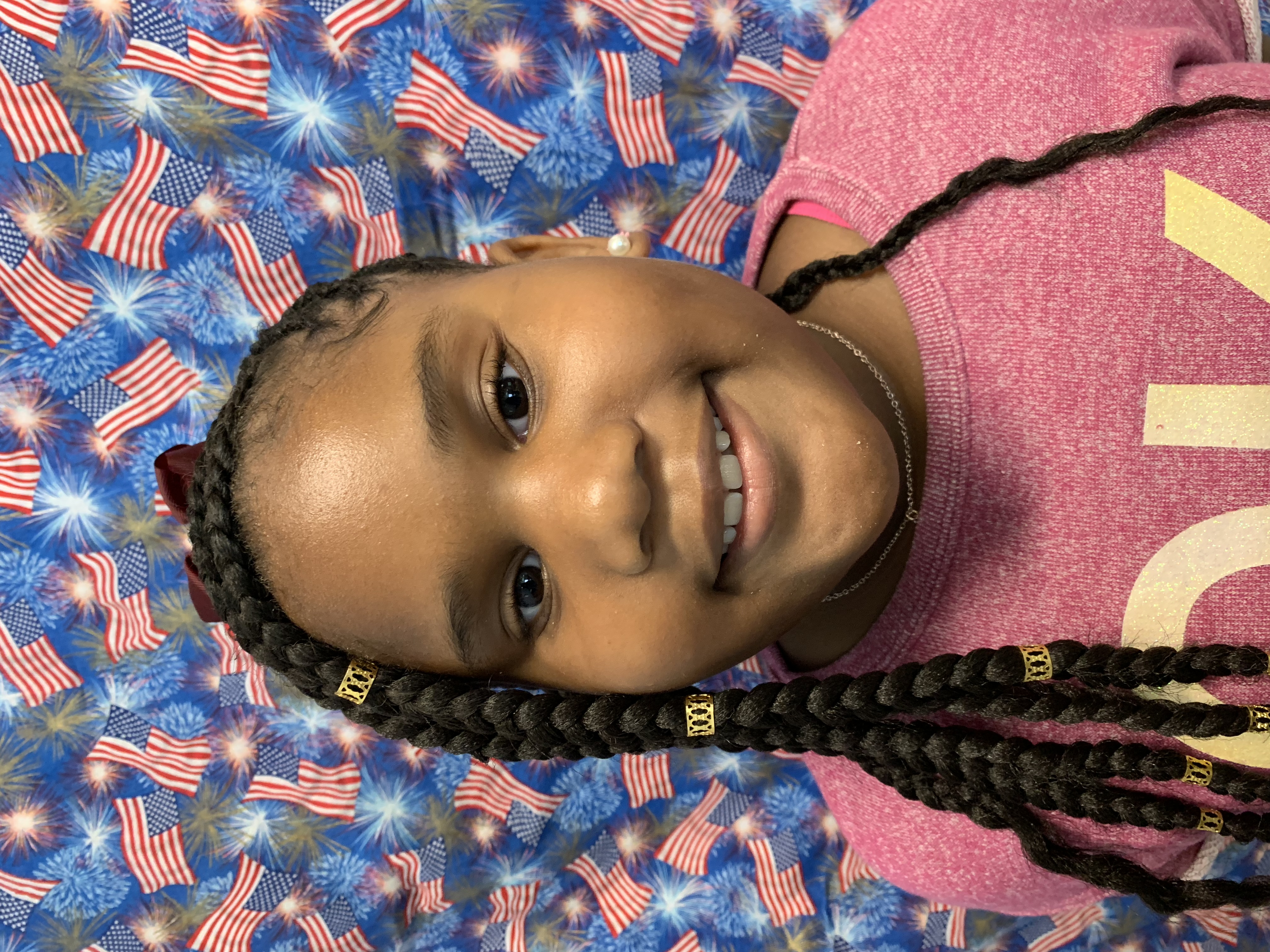 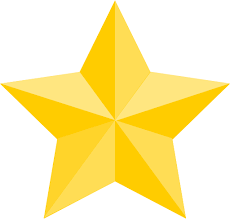   Characteristic:       devotedLessons in life will be repeated until they are learned. – Frank Sonnenberg 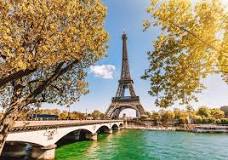 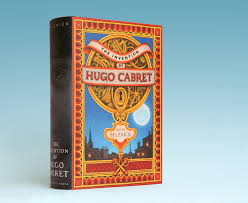 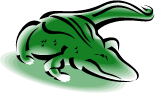 